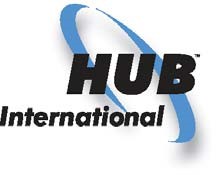 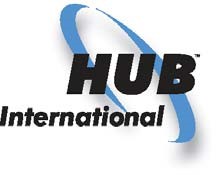            Please Fax Completed Application to KATHY @ (780) 437-6768 Outfitter Guide Liability Questionnaire DATE: ________________________   OUTFITTING ASSOCIATIONMEMBER:  YES    NO   __________ NAME OF APPLICANT & MAILING ADDRESS, INCLUDING ALL SUBSIDIARY COMPANIES:  ________________________________________________________________________________________ ________________________________________________________________________________________ ________________________________________________________________________________________ APPLICANT IS A:  	Corporation          	     Partnership                       Individual            or Other  OUTFITTING OPERATIONS:      Fishing Yes  No      Big Game Yes No   Bird Game Yes  No DESCRIBE IN DETAIL THE OPERATIONS AND LOCATION OF YOUR OUTFITTING-HUNTING BUSINESS: ________________________________________________________________________________________ ________________________________________________________________________________________ ________________________________________________________________________________________ ANNUAL REVENUES $______________  NO. OF EMPLOYEES _____   NO. OF SUBCONTRACT GUIDES_____ ARE THERE ANY NON-OUTFITTING REVENUES?  Yes    No   IF YES, AMOUNT $ _________________. IF YES, EXPLAIN: ________________________________________ ________________________________________________________________________________________ ________________________________________________________________________________________ ANY OPERATIONS OUTSIDE NEW BRUNSWICK: Yes  No   If yes, explain:  ________________________________________________________________________________________ ________________________________________________________________________________________ DO YOU, THE APPLICANT HAVE ANY OPERATIONS IN THE U.S? Yes  No       If Yes, please explain: _______________________________________________________________________________________ DO YOU HAVE A WEBSITE: Yes  No Website Address: ______________________________________ _______________________________________________________________________________________ AUTOMOBILE LIABILITY NUMBER OF UNITS OWNED/LEASED AND REGISTERED IN THE NAME OF THE APPLICANT THAT  ARE LICENSED (PLATED): Private Passenger: ______ Light Trucks: _______ Trailers:_______ ATV:________ Snowmobiles:_______ Other: _________________ Describe:________________________ NUMBER OF UNITS OWNED/LEASED AND IN THE NAME OF THE APPLICANT THAT ARE        NOT LICENSED: Private Passenger:______ Light Trucks:________ Trailers:_______ ATV:________ Snowmobiles:_______ Other: _________________ Describe:________________________ WATERCRAFT LIST AND DESCRIBE ANY OWNED, NON-OWNED, LEASED OR CHARTERED WATERCRAFT: _______________________________________________________________________________________ _______________________________________________________________________________________ IF YES PLEASE ATTACH SCHEDULE OF ALL WATERCRAFT, QUADS/ATV AND SNOWMOBILES. PROVIDE DETAILS OF ALL LIABILITY INSURANCE CARRIED: Please attach copies of all insurance policies (if possible). DESCRIBE IN DETAIL ALL LOSSES OCCURRING DURING THE PAST 5 YEARS: (IF NO CLAIMS IN PAST 5 YEARS - CHECK HERE ) ________________________________________________________________________________________ ________________________________________________________________________________________ NOTES / OTHER COMMENTS: ____________________________________________________________ ________________________________________________________________________________________ ________________________________________________________________________________________ Signature: ____________________________________________     Date:_____________________________    PLEASE COMPLETE APPLICATION, INCLUDE A COPY OF YOUR EXISTING POLICY AND FAX TO: (780) 437-6768 Hub International Insurance Brokers  4528-99 Street, Edmonton, AB T6E 5H5 Phone: (780) 435-4862 / (888) 546-6637 Fax (780) 437-6768 * www.hubinternational.com Type Carrier Liability Limit Premium Policy Expiry  Automobile Commercial General Liability 